Disfruta de los sabores de Otoño. Pruebe esta receta llena de sabores de otoño  – papas dulces, manzanas y arándanos, y pavo. S  no  tienes pavo, usa restos o pollo enlatado.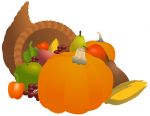 Harvest Stew             Hace 4 porciones 1 cucharada de aceite de canola1 cebolla mediana, picada2 zanahorias grandes cortadas en trozos de 1/2 pulgada1 tallo de apio cortado en rodajas finas2 batatas medianas o ñames, peladas y cortadas por la mitad, y cortadas en trozos de 1/2 pulgada  - unapelea de2 tazas (también se pueden usar patatas blancas o una mezcla de ambos).  1-1 1/2 tazas de caldo de pollo con bajo contenido de sodio 1 hoja de laurel1/2 cucharadita de tomillo seco (opcional)2 manzanas dulces y jugosas medianas, peladas, sin corazón  y cortadas en trozos del tamaño de un bocado1 taza de arándanos frescos o una lata de arándanos enteros, enjuagados y escurridos2 tazas de pavo cocido cortado en cubos (También puede usar pollo sobrante, o pollo enlatado, enjuagado y escurrido)Sal y pimienta negra recién molida, al gusto En una sartén o sartén profunda, caliente el aceite a fuego medio-alto. Cocine la cebolla hasta que se ablande, por unos 4 minutos.  Agregue la zanahoria, el apio y las papas. Bajar el fuego a medio y saltear hasta que las verduras se doren ligeramente, revolviendo con frecuencia.  Agregue la hoja de laurel, el tomillo y 1 taza de caldo.Baja el fuego a fuego lento, cubre y cocina hasta que las verduras estén casi tiernas, unos 10 -12 minutos.Agregue la manzana y los arándanos. Si la mezcla parece seca añadir más caldo para cocinar la fruta. Cocine a fuego lento hasta que la manzana se haya suavizado y los arándanos estén tiernos, unos 5 minutos.Añade el pavo.  Calienta durante unos minutos, hasta que el pavo esté caliente.  Sazonar al gusto con sal y pimienta. Retire la hoja de laurel antes de servir.Receta adaptada de: American Institute for Cancer Research, The New American Plate Cookbook, 2005.Para hacer esto para 2: Reducir los ingredientes: Use: 1/4 de taza de cebolla picada, 1 zanahoria, 1/2 tallo de apio, 1 papa, 1/2 taza de caldo, 1/4 de cucharadita de tomillo, 1 manzana , 1/2 taza de arándanos y 1 taza de pavo o pollo..